Совет сельского поселения «Усть-Наринзорское»   муниципального района «Сретенский район»	        РЕШЕНИЕ  22 июня   2020  года                                                              № 32                               село Усть-НаринзорОб отмене Решения Совета сельского поселения «Усть-Наринзорское» №62 от 17.03.2017 года «О разработке муниципальной программы комплексного развития социальной инфраструктуры сельского поселения «Усть-Наринзорское» На основании Федерального закона «Об общих принципах организации местного самоуправления в Российской Федерации», части 5 статьи 26 Градостроительного кодекса Российской Федерации, Совет сельского поселения «Усть-Наринзорское:РЕШИЛ:Решение Совета сельского поселения «Усть-Наринзорское» №6217.03.2017 года «О разработке муниципальной программы комплексного развития социальной инфраструктуры сельского поселения «Усть-Наринзорское» считать утратившим силу.    2.  Настоящее Решение   вступает в силу  после  его          опубликования (обнародования), в соответствии с Уставом сельского         поселения «Усть-Наринзорское»Настоящее  Решение  опубликовать (обнародовать) на стенде администрации сельского поселения «Усть-Наринзорское» и на официальном сайте администрации сельского поселения «Усть-Наринзорское»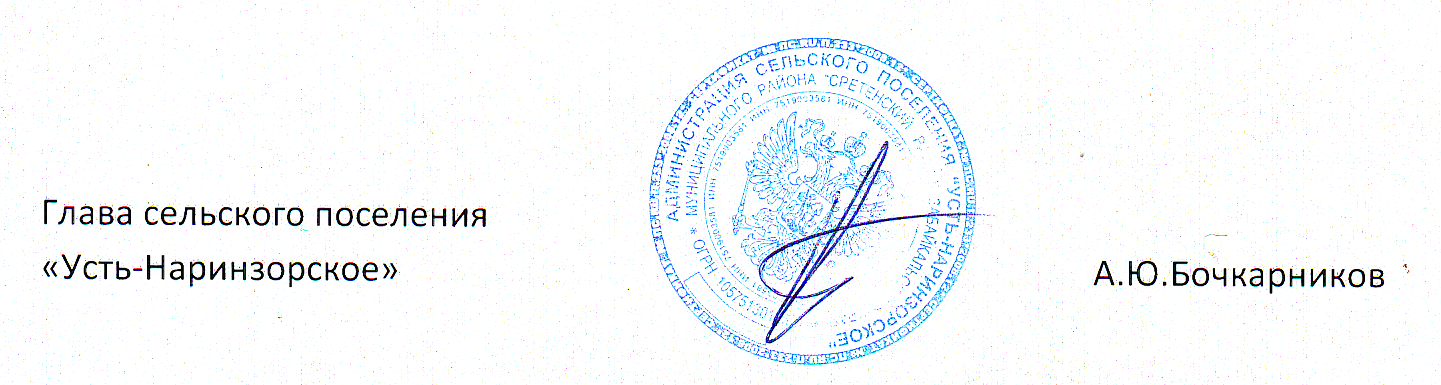 